《毕结业管理教务管理操作流程须知》登录研究生系统：gsnews.swjtu.edu.cn 进入“毕结业管理应用”，审核确认学生的毕结业信息（页面右上角）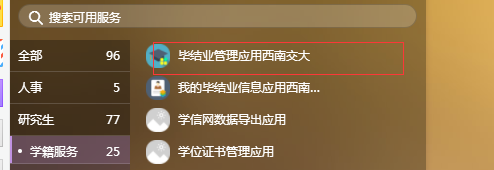 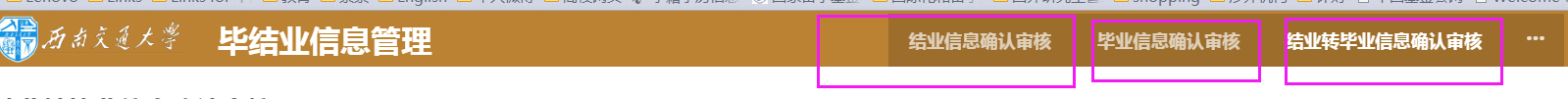 在“毕业信息确认审核”一栏查看，通过选择“审核状态”，分别查看学生毕业申请情况；选择审核状态为“待院系审核”，在确认学生信息无误后，可批量选择，点击“审核通过”。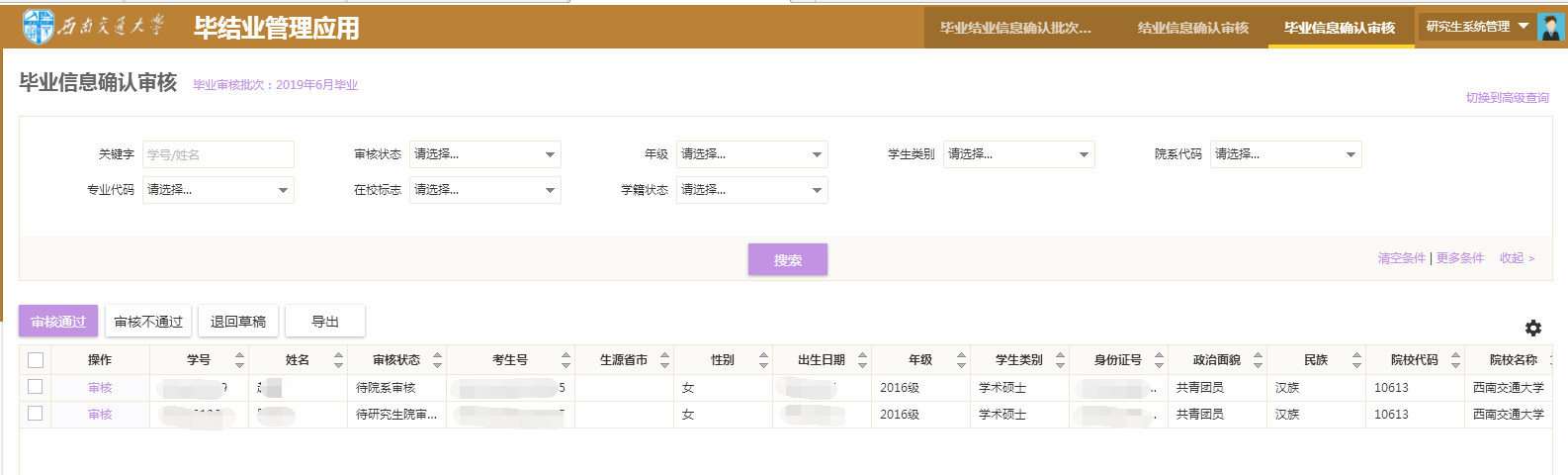 (“结业信息确认审核”操作同上）点击“导出excel”，选择“学院上传使用毕业模板”，点击“开始导出”。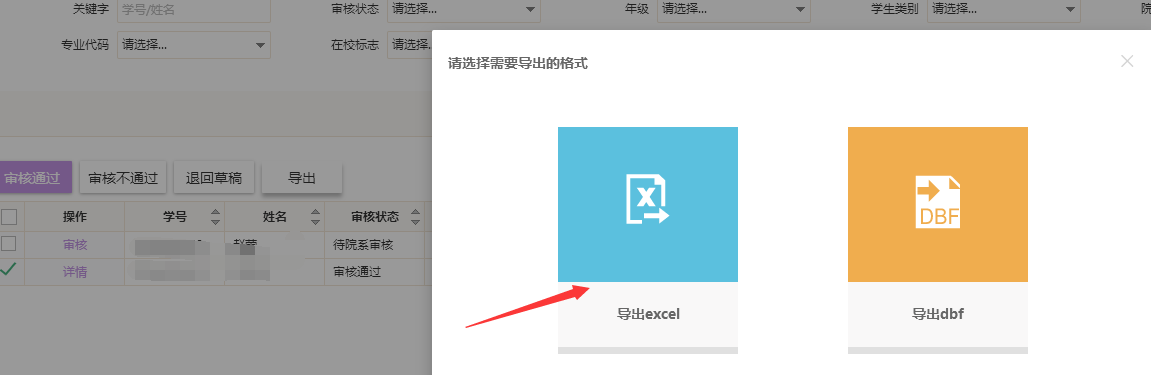 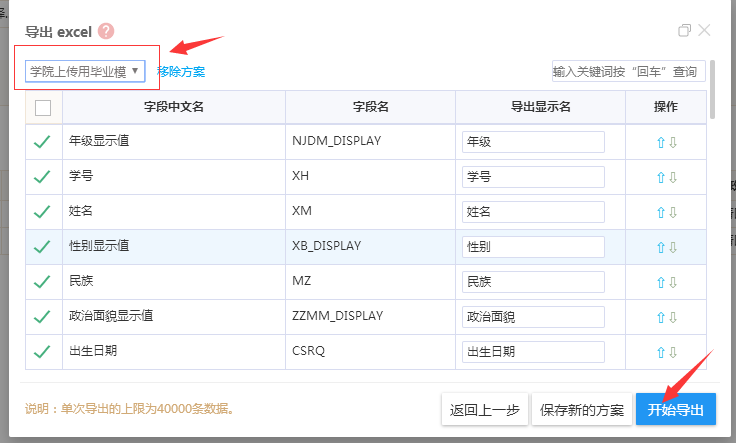  （结业信息、结业转毕业信息操作同上）导出毕业、结业转毕业或结业数据后，在指定时间前，将纸质版（有学院负责人签字盖章）提交至培养办。（1）留学生的信息与国内研究生信息一并填报在同一表中，在“备注”栏中注明“留学生”（2）请按照“备注-层次-专业代码-学号”排序